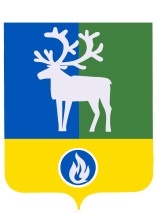 СЕЛЬСКОЕ ПОСЕЛЕНИЕ СОРУМБЕЛОЯРСКИЙ РАЙОН                   ХАНТЫ-МАНСИЙСКИЙ АВТОНОМНЫЙ ОКРУГ – ЮГРА АДМИНИСТРАЦИЯ СЕЛЬСКОГО ПОСЕЛЕНИЯ  СОРУМПОСТАНОВЛЕНИЕот 29 марта 2022 года                                                                                                      № 14                    О внесении изменений в некоторые регламенты администрации сельского поселения Сорум В соответствии с Федеральным законом от 27 июля 2010 года № 210-ФЗ «Об организации предоставления государственных и муниципальных услуг», постановлением администрации сельского поселения Сорум от 09 ноября 2010 года № 48 «О Порядке разработки и утверждения административных регламентов предоставления муниципальных услуг» постановляю:1. Внести изменение в постановление администрации сельского поселения Сорум от 14 июня 2011 года № 38 «Прием заявлений, документов, а также постановка граждан на учёт в качестве нуждающихся в жилых помещениях»:1.1 часть б подпункта 10 пункта 19 после слов «программам подготовки» дополнить словами «научных и».2. Внести изменение в постановление администрации сельского поселения Сорум от 07 февраля 2014 года № 11 «Предоставление информации об объектах недвижимого имущества, находящихся в муниципальной собственности и предназначенных для сдачи в аренду»:2.1 наименование раздела 5 изложить в новой редакции:«V. Предмет досудебного (внесудебного) обжалования заявителем решений и действий (бездействия) органа, предоставляющего государственную услугу, органа, предоставляющего муниципальную услугу, должностного лица органа, предоставляющего государственную услугу, или органа, предоставляющего муниципальную услугу, либо государственного или муниципального служащего, многофункционального центра, работника многофункционального центра, а также организаций, предусмотренных частью 1.1 статьи 16 Федерального закона №210 от 27 июля 2010 года, или их работников».3. Внести изменение в постановление администрации сельского поселения Сорум от 04 июля 2011 года № 53 «Предоставление сведений из реестра муниципального имущества»:3.1 пункт 27 раздела 3 дополнить абзацем следующего содержания:«Структура административного регламента должна предусматривать машиночитаемое описание процедур предоставления соответствующей услуги, обеспечивающее автоматизацию процедур предоставления такой услуги с использованием информационных технологий, в соответствии с требованиями, установленными уполномоченным на осуществление нормативно-правового регулирования в сфере информационных технологий федеральным органом исполнительной власти.».4. Внести изменения в постановление администрации сельского поселения Сорум от 14 декабря 2020 года № 82 «Дача письменных разъяснений налогоплательщикам и налоговым агентам по вопросам применения нормативных правовых актов сельского поселения Сорум  о местных налогах и сборах»:4.1 подраздел 3.1 раздела 3 дополнить абзацем следующего содержания:«Структура административного регламента должна предусматривать машиночитаемое описание процедур предоставления соответствующей услуги, обеспечивающее автоматизацию процедур предоставления такой услуги с использованием информационных технологий, в соответствии с требованиями, установленными уполномоченным на осуществление нормативно-правового регулирования в сфере информационных технологий федеральным органом исполнительной власти.»;4.2 в абзаце 2 пункта 2.12 слова «, правилам пожарной безопасности, » заменить словами «, правилам противопожарного режима, ».5. Опубликовать настоящее постановление в бюллетене «Официальный вестник  сельского поселения Сорум».6.  Настоящее постановление вступает в силу после официального опубликования. 	7. Контроль за исполнением постановления возложить на заместителя главы муниципального образования, заведующего сектором муниципального хозяйства администрации сельского поселения Сорум Емельянову Л.В. Глава сельского поселения                                                                               М.М. Маковей